Delegačný lístok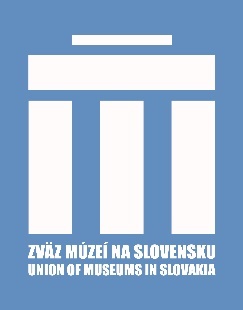 29. Valné zhromaždenie Zväzu múzeí na Slovensku4. apríl 2019 Banská Bystrica	Názov inštitúcie:/názov, zriaďovateľ, kontaktná adresa/Navrhujeme delegátov:/podľa čl. VI, ods. 3 Stanov ZMS/Meno a podpis riaditeľa múzea:Dátum a pečiatka: